21.5.21 Band 1L.I: To answer division questions using objects, pictures and arrays.S.C: I can answer multiplication questions using objects, pictures and arrays.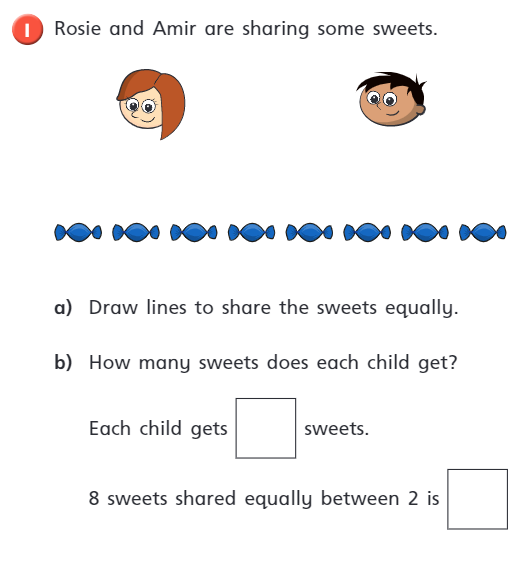 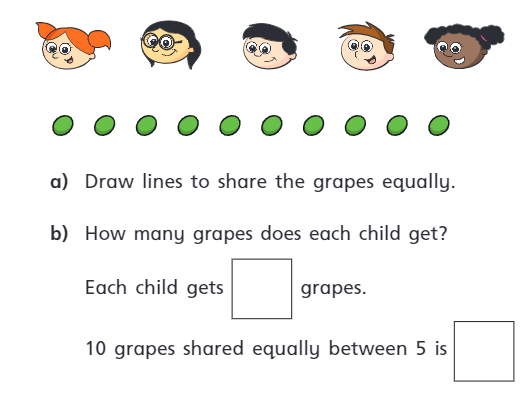 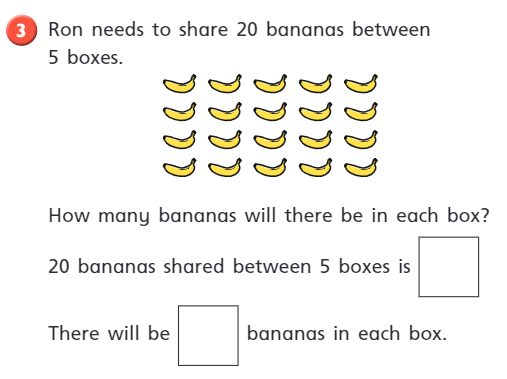 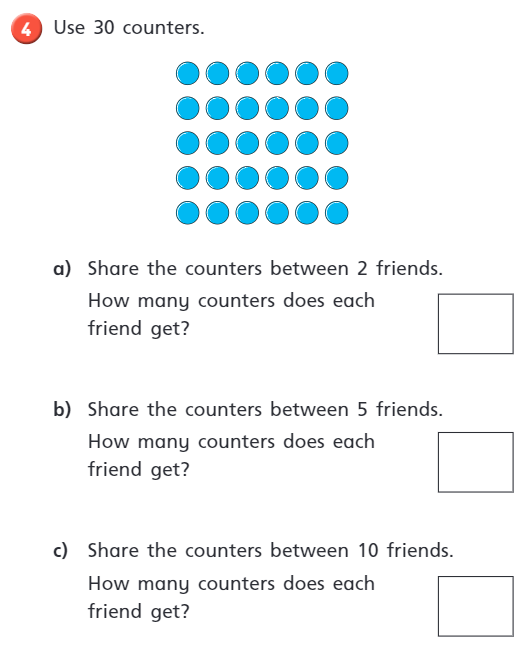 